МІНІСТЕРСТВО ОХОРОНИ ЗДОРОВ’Я УКРАЇНИХарківський національний медичний університетСИСТЕМА ОРГАНІЗАЦІЇ ФІЗИЧНОГО ВИХОВАННЯ В НАВЧАЛЬНИХ ЗАКЛАДАХ ОСВІТИМетодичні вказівки з дисципліни «Теорія і методика фізичного виховання»зі спеціальності «здоров’я людини» для студентів-бакалаврівЗатвердженовченою радою ХНМУ.Протокол  №__ від ______________Харків ХНМУ 2016Система організації фізичного виховання в навчальних закладах освіти.: Метод. вказ. для студентів-медиків ІІ курсу /Упорядники :Є.В. Селіванов, М. Г. Почерніна. – Харків: ХНМУ, 2016. - 24с.Упорядники:		Селіванов Євген Вікторович		Почерніна Марія ГригорівнаТема. Нормативно-правові основи забезпечення фізкультурно-оздоровчої, спортивної роботи в ЗНЗ. Наукові основи управління ЗНЗ. Принципи управління ЗНЗ. Структура органів управління освітою. Методична робота в ЗНЗ. Планування роботи в ЗНЗ. Види і методи внутришкільного контролю.Тривалість викладання теми: 1 заняття, 2 академічні годиниОбгрунтування теми: майбутній викладач повинен знати нормативно-правові основи забезпечення фізкультурно-оздоорвчої діяльності у ЗНЗ, вміти планувати роботу у ЗНЗ.Мета заняття:Ознайомити студентів з головними принципами управління ЗНЗРозглянути структуру органів управління освітою. Розглянути методичну роботу та її методи у ЗНЗОзнайомити студентів з видами та методами внутришкільного контролю Графологічної структури теми:Вступ 							5 хв.Перевірка знань пройденого матеріалу			20 хвРозкриття головних рис змісту основ управління ЗНЗ	20 хв.Функції та завдання органів управління освітою		20 хв.Засоби і форми методичної роботи у ЗНЗ			20хвПідведення підсумків					5 хв.Навчально-матеріальне забезпеченняКонспект лекції, підручники та навчальні посібники, нові данні з періодичних видань.Технологічна карта проведення практичного заняття Зміст теми1. Принципи управління загальноосвітніми навчально-виховними закладамиПринципи управління — це вихідні положення, яких дотримуються в управлінні системою освіти. Принцип демократизації управління означає істотне розширення прав учителів та педагогічних колективів, заміну командно-адміністративних методів управління демократичними, створення комфортного морально-психологічного клімату в колективі, доброзичливих стосунків між адміністрацією закладу і учителями, педагогами і учнями, педагогічним колективом і батьками; передбачає моральне і матеріальне стимулювання творчих пошуків учителів.Принцип поєднання колегіальності з персональною відповідальністю. Персональну відповідальність перед державними органами за роботу загальноосвітнього навчально-виховного закладу несе його директор, за стан справ з освіти в районі — завідуючий відділом освіти районної держадміністрації, а в області — начальник управління освіти обласної держадміністрації, в країні — міністр освіти. У загальноосвітньому навчально-виховному закладі директор своїм наказом реалізує рішення педагогічної ради, органів громадського самоврядування, якщо вони відповідають чинному законодавству.   Педагогічна рада — це постійно діючий дорадчий колегіальний орган. Головою педагогічної ради є директор навчально-виховного закладу. Педагогічна рада діє в рамках Положення про педагогічну раду.Планується робота педагогічної ради в довільній формі. Кількість її засідань визначається потребою закладу освіти, але не менше чотирьох разів на рік. До органів громадського самоврядування відносять конференцію і раду закладу освіти. Принцип науковості передбачає, перш за все, управління закладом освіти на основі законів України, нормативних актів та широкого використання досягнень науки про управління освітою, результатів досліджень психолого-педагогічних наук, передового педагогічного досвіду. Принцип перевірки фактичного виконання прийнятих рішень. Невід'ємною частиною управління навчально-виховним закладом є перевірка виконання Закону України “Про освіту”, нормативних актів органів управління, наказів і розпоряджень директора, рішень педагогічної ради, ради закладу освіти.Принцип оперативності, конкретності і діловитості. Оперативність управління означає своєчасне вирішення завдань, поставлених перед колективом закладу освіти. Конкретність в управлінні вимагає розв'язання завдання на основі точної, перевіреної інформації. Здійснюючи внутрішньошкільний контроль, керівник закладу, крім глибокого і детального аналізу проведених заходів, повинен дати і конкретні рекомендації педагогічним працівникам.Принцип цілеспрямованості в діяльності керівників закладу освіти означає спрямування зусиль на вирішення головних і визначальних завдань освіти і виховання на кожному конкретному етапі розвитку суспільства.Принцип ініціативи і активності. Цей принцип передбачає постійну підтримку керівником закладу освіти, його заступниками творчих пошуків педагогів, розвиток їх ініціативи і активності в розв'язанні актуальних завдань навчально-виховного процесу.Принцип оптимізації. Він передбачає досягнення високої ефективності в педагогічній діяльності при умові розумної і доцільної затрати зусиль. 2. Структура органів управління освітоюЗакони і постанови з питань освіти приймаються Верховною Радою України. Органами державного управління освітою у нашій країні є Міністерство освіти і науки, міністерства і відомства, які мають навчально-виховні зактади. Вища атесталійна комісія, управління освіти і науки обласних державних адміністрацій, відділи освіти районних (міських) державних адміністрацій.Центральним органом державного управління освітою р Україні є Міністерство освіти і науки. Його повноваження визначені Законом України "Про освіту" та "Положенням про Міністерство освіти України". Міністерство освіти і науки бере участь у виробленні державної політики в галузі освіти та втілення й' в жнтгя. у визначенні основних напрямків розвитку освіти, здійснює координаційні, науково-методичні, контрольні функції та державне інспектування, забезпечує зв'язок з іншими державами, організовує впровадження у практику досягнень науки і передового педагогічного досвіду: проводить атестацію та акредитацію навчальних закладів республіканського значення.При Міністерстві освіти і науки функціонує Вища атестаційца комісія, яка проводить атестацію наукових і науково-педагогічних кадрів. Міністерству освіти підпорядковані виші навчальні заклади (академії, університети, інститути. консерваторії. коледжі. технікуми (училища). Академія педагогічних наук та її науково-дослідні інститути.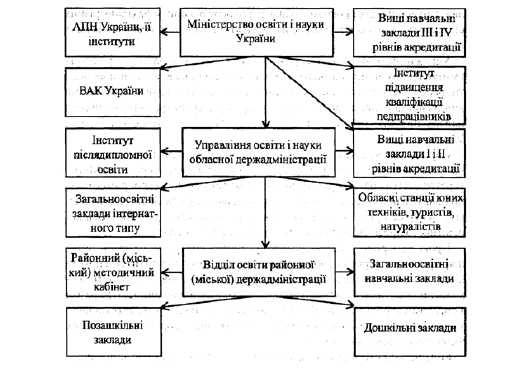 При обласних районних (міських) державних адміністраціях створюються відповідні структурні підрозділи, які здійснюють управління освітою: при обласній держадміністрації - управління освіти і науки, при районній (міській) - відділ освіти, а при сільській і селищних Радах народних депутатів - комісії з питань освіти.Управління освіти і науки обласної державної адміністрації здійснює керівництво, контролює і координує роботу відділів освіти районних (міських) держадміністрацій; аналізує стан освіти і науки в області, розробляє регіональні програми її розвитку, організовує і контролює виконання цих програм; визначає потребу регіону у фахівцях різних спеціальностей для системи освіти і науки та здійснює замовлення на їх підготовку.Управління освіти і науки організовує і контролює роботу державних і комунальних вищих навчальних закладів, закладів післядипломної освіти, бере участь в укладанні та припиненні дії контрактів з керівниками вищих навчальних закладів І-II рівня акредитації, професійно-технічних навчальних закладів, що підпорядковані Міністерству освіти і науки України.3. Завдання і зміст методичної роботиУ Типовому статуті середнього загальноосвітнього навчально-виховного закладу записано, що одним із обов'язків педагогічних працівників є постійне підвищення професійного рівня, педагогічної майстерності, загальної і політичної культури. Цьому значною мірою сприяє організація методичної роботи з учителями. Основний зміст цієї роботи такий: 1) вивчення директивних документів уряду про школу; 2) вивчення і впровадження в практику передового педагогічного досвіду;3) надання практичної допомоги вчителям з питань вдосконалення теоретичних знань, педагогічної майстерності;4) постійне знайомство з новими досягненнями психолого-педагогічних наук і методики викладання навчальних предметів;5) систематичне вивчення і аналіз навчальних програм, підручників, посібників, методичних рекомендацій;6) вивчення і аналіз якості знань, умінь і навичок учнів, труднощів в опануванні навчальним матеріалом та вироблення рекомендацій щодо підвищення ефективності навчально-виховного процесу;7) оволодіння новими методами і прийомами навчання і виховання.4. Планування роботи загальноосвітнього навчального закладуЄдиним документом у плануванні роботи загальноосвітнього навчально-виховного закладу є річний план. Він складається за участю всього педагогічного колективу закладу. До складання річного плану приступають у кінці навчального року. На серпневому засіданні педагогічної ради обговорюється і затверджується річний план роботи навчально-виховного закладу.Форма складання річного плану роботи навчально-виховного закладу довільна. У ньому дається глибокий аналіз навчально-виховної роботи за минулий і визначаються основні завдання на новий навчальний рік.У річному плані передбачаються заходи щодо підготовки навчально-виховного закладу до нового навчального року (формування перших класів, підготовка документації: розклад уроків, робота гуртків, секцій, клубів, плани роботи методичних об'єднань; упорядкування особових справ учнів), щодо охоплення дітей шкільного віку, які проживають у мікрорайоні школи, обов'язковим навчанням, а також організація індивідуального навчання хворих дітей вдома; переведення учнів у наступний клас, допуск учнів до екзаменів, випуск учнів із школи, надання матеріальної допомоги учням закладу, звільнення учнів малозабезпечених сімей від оплати за харчування.На основі річного плану директор закладу освіти, його заступники складають план-календар роботи школи, в якому визначають дати і осіб, відповідальних за проведення загальношкільних заходів, засідань педагогічної ради, ради при директорові, загальношкільних зборів, шкільних свят, вечорів, тижнів та інших.План-календар навчально-виховного закладу повинен сприяти раціональній організації діяльності педколективу, не допускати перевантаження вчителів і учнів.Крім річного плану роботи навчально-виховного закладу, встановлена ще така система планування:1. Розклад уроків, шкільних гуртків, спортивних секцій.2. Календарні і поурочні плани вчителів, плани виховної роботи класних керівників, вихователів груп продовженого дня.3. Плани роботи методичних об'єднань, інших форм методичної роботи, які працюють на базі школи.4. План роботи шкільної бібліотеки.5. План роботи батьківського комітету школи.5. Види і методи внутришкільного контролю.Внутрішньошкільний контроль — це глибоке і всестороннє вивчення і аналіз навчально-виховного процесу в загальноосвітньому навчально-виховному закладі і координація на основі цього всіх відносин в колективі.Внутрішньошкільний контроль невіддільний від внутрішньошкільного керівництва. У зміст внутрішньошкільного контролю входить контроль за виконанням всеобучу, станом викладання навчальних предметів, якістю знань, умінь і навичок учнів, виконанням навчальних планів і програм, покласною і позашкільною виховною роботою, організацією методичної роботи, веденням шкільної документації, виконанням наказів, розпоряджень, доручень.Результативність внутрішньошкільного контролю значною мірою залежить від дотримання певних вимог. Це плановість, систематичність і оперативність, диференційований підхід у ході контролю, об'єктивність, дієвість контролю, гласність його результатів.Знаючи зміст внутрішньошкільного контролю і вимоги до нього, керівництво загальноосвітнім навчально-виховним закладом повинно визначити, які види і методи внутрішньошкільного контролю доцільно використати при перевірці того чи іншого об'єкту.Єдиної класифікації видів внутрішньошкільного контролю немає. У практиці роботи загальноосвітніх навчально-виховних закладів найбільш поширеними є такі види контролю: оглядовий, попередній, персональний, тематичний, фронтальний, класно-узагальнюючий. У цій класифікації немає єдиної основи, тому що оглядовий і попередній — класифікація за часом проведення, тематичний і фронтальний — за змістом, класно-узагальнюючий — за об'єктом і за змістом.Оглядовий контроль передбачає ознайомлення за короткий період зі станом справ у навчально-виховному закладі (з професійним рівнем учителів, з роботою над загальноосвітньою проблемою та ін.). Він використовується на початку та в кінці навчального року. Завдання оглядового контролю полягає у виявленні нового, передового в практиці роботи вчителів, а також тих труднощів, з якими зустрічаються окремі педагоги, і вироблення заходів для надання їм практичної допомоги.Попередній контроль спрямований на попередження можливих помилок вчителя в підготовці та проведенні уроку, виховного заходу, занять гуртка, вивченні окремих тем, розділів навчальної програми.Ця форма контролю використовується в роботі з молодими та малодосвідченими вчителями. Наприклад, окремим вчителям важко вдається правильно спланувати проведення уроку (доцільно вибрати тип уроку, форми і методи роботи з учнями, засоби навчання тощо). Директор закладу або його заступник з навчально-виховної роботи проводять з такими вчителями бесіду, під час якої дають рекомендації щодо планування уроку.Перед вивченням складної теми керівник навчально-виховного закладу рекомендує молодим учителям або вчителям, які вперше викладають дану тему, попередньо поурочно розробити її, підготувати роботи контрольного характеру і обговорити їх з керівником методичного об'єднання. Це допоможе уникнути помилок у роботі вчителів, позитивно вплине на результативність навчання.Персональний	контроль застосовується для надання допомоги окремим педагогам, зокрема молодим і малодосвідченим вчителям, а також вчителям, які одержали рекомендації за наслідками атестації.Такий вид контролю дає можливість виявити недоліки в роботі вчителя (наприклад, в активізації пізнавальної діяльності учнів, в організації індивідуальних занять, виховної роботи з учнями, в дотриманні вимог єдиного мовного режиму, у використанні засобів навчання тощо) і надати йому необхідну методичну допомогу.Персональний контроль — це не одноразова дія (перевірив — надав допомогу). Керівник закладу вказує термін для виправлення недоліків, здійснює повторну перевірку роботи вчителя.Тематичнийконтроль — це контроль за розв'язанням окремих педагогічних проблем. Він може переслідувати різну мету: контроль за станом викладання окремих навчальних предметів, за формуванням національної свідомості учнів, розвитком пізнавальної самостійності школярів, за організацією фронтальної, групової і індивідуальної роботи на уроці, здійсненням диференційованого підходу до учнів на уроках, за організацією перевірки і оцінки знань, умінь і навичок учнів, формування в них інтересу до навчання, за організацією навчально-виховного процесу в групі продовженого дня, за використанням міжпредметних зв'язків у процесі вивчення навчальних дисциплін і ін.Це можуть бути такі, наприклад, теми: «Здійснення диференційованого підходу до учнів на уроці», «Виконання вимог єдиного мовного режиму», «Організація індивідуальної роботи з учнями», «Використання засобів навчання і навчальної техніки в процесі вивчення навчальних дисциплін», «Стан викладання інформатики в школі», «Про роботу із здібними і обдарованими учнями», «Організація гурткової роботи в школі, роботи факультативів, клубів, студій, секцій», «Забезпечення наступності у навчанні і вихованні при переході учнів із початкової в неповну загальноосвітню школу» та ін.Тематичний контроль передбачений в річному плані роботи загальноосвітнього навчально-виховного закладу. Результати цього контролю обговорюються на педагогічній раді закладу або узагальнюються в наказах директора.Фронтальний контроль використовується для перевірки в повному обсязі всієї системи роботи вчителя, групи вчителів. Він охоплює перевірку таких питань, як планування навчального матеріалу (календарне і поурочне), виховної роботи з класом, роботи гуртка, проведення уроків, позакласних заходів, участь у роботі методичного об'єднання вчителів, в інших формах методичної роботи, ведення шкільної документації (класних журналів, особових справ учнів, журналів роботи груп продовженого дня, гуртка тощо), організацію роботи з батьками учнів, обладнання класу-кабінету.Тривалість фронтального контролю — 2-3 тижні. Аналіз його результатів може проводитися у вигляді бесіди з учителем, розглядатися на засіданні предметного методичного об'єднання вчителів.Класно-узагальнюючий контроль передбачає вивчення впливу різних учителів на учнів одного класу. Керівник закладу освіти або його заступник з навчально-виховної роботи протягом кількох днів відвідує всі уроки в одному класі. Такий контроль, як правило, здійснюється в слабших класах. Мета його — вивчити причини відставання учнів у навчанні, низької дисципліни. Такими причинами можуть бути відсутність єдиних вимог зі сторони вчителів, що викладають навчальні предмети в даному класі, перевантаження учнів домашніми завданнями, розрив між теоретичними знаннями і формуванням вмінь і навичок і ін.Правильне використання керівництвом навчально-виховного закладу розглянутих видів контролю дає змогу отримати різносторонню інформацію про стан навчально-виховного процесу і на цій основі кваліфіковано керувати педагогічним колективом.Методи внутрішньошкільного контролю:Усна перевірка. Це найбільш поширений метод перевірки знань учнів. У ході її є можливість виявити не тільки знання учнів з того чи іншого предмета, теми, але і самостійність мислення, логіку викладу матеріалу, сформованість зв'язного мовлення, особливості пам'яті і т.д.Усна перевірка знань учнів дає можливість зразу ж бачити якість засвоєння учнями навчального матеріалу. Разом з тим, вона має і свої слабкі сторони : 1) не сприяє виявленню вмінь і навичок учнів; 2) під час усного індивідуального опитування немає можливості виявити знання всіх учнів класу, а тільки окремих (5 — 6 учнів). Тому усну перевірку потрібно поєднувати з іншими методами.Метод письмової перевірки дає можливість за один урок або частину уроку перевірити якість знань, умінь і навичок всіх учнів класу. Цей метод більш об'єктивний у порівнянні з усною перевіркою, оскільки дає можливість бачити кожну неточність.Проте письмова перевірка має і свої недоліки: немає живого контакту з учнем у процесі перевірки, тому в того, хто перевіряє, немає можливості простежити за розвитком зв'язного мовлення учня, логікою міркування.Методи спостереження навчальних і виховних занять. Вони дають змогу виявити стан викладання вчителем навчального матеріалу, правильність вибору типу уроку, форм і методів роботи на уроці, способів перевірки і оцінки знань, умінь і навичок учнів і інше, вміння організувати і провести виховні заходи, а також їх вплив на формування поглядів і переконань учнів.В організації внутрішньошкільного контролю використовуються і такі методи, як анкетування, бесіда з педагогічними працівниками, вивчення письмової документації вчителя (планування навчальної і виховної роботи, записи в класному журналі, перевірка зошитів учнів тощо), навчально-матеріальної бази та її використання вчителем у навчально-виховному процесі.Запитання для контролю знань.Дати визначення принципам управління у ЗНЗ. Охарактеризувати структуру органів управління освітою у ЗНЗ.Розкрити  основний зміст методичної роботи.Перелічити види та методи внутришкільного контролю.Тема: Закон «Про позашкільну освіту». Положення про ДЮСШ. Організація фізичного виховання за місцем проживання та у місцях масового відпочинку. Положення про Центр «Спорт для всіх».Тривалість викладання теми: 1 заняття, 2 академічні години.Обгрунтування теми: майбутній викладач повинен володіти основами положення про ДЮСШ, вміти організовувати заняття з фізичного виховання на місцях.Мета заняття:Ознайомити студентів із головними пунктами закону «Про позашкільну освіту».Розглянути основні пункти положення про ДЮСШ. Ознайомити студентів з поняттями організації ФВ за місцем проживання та у місцях масового відпочинку.Розглянути основні пункти положення про Центр «Спорт для всіх»Графологічної структури теми:Вступ 							5 хв.Перевірка знань пройденого матеріалу			20 хвРозкриття головних пунктів закону «Про позашкільну освіту».		20 хв.Структура роботи ДЮСШ				20 хв.ФВ за місцем проживання. Організація «Спорт для всіх»	20хвПідведення підсумків					5 хв.Навчально-матеріальне забезпеченняКонспект лекції, підручники та навчальні посібники, нові данні з періодичних видань.Технологічна карта проведення практичного заняття Зміст теми1. Закон України “Про позашкільну освіту”. Його роль в досконаленні системи освіти.Відповідно до Конституції України в червні 2000 року Верховною Радою України прийнятий Закон України "Про позашкільну освіту". Він визначає державну політику в сфері позашкільної освіти, її правові, соціально-економічні, а також організаційні освітні та виховні засади.Позашкільна освіта сьогодні є складовою системи безперервної освіти, визначеної Конституцією України, Законами України „Про освіту” та „Про позашкільну освіту”, спрямована на розвиток здібностей кожної особистості, задоволення інформаційних і професійних потреб, духовних запитів, інтересів та бажань. У Законі України „Про позашкільну освіту” (2006 р.) визначено цю складову системи освіти України як сукупність знань, умінь та навичок, що отримують вихованці, учні та слухачі в позашкільних навчальних закладах у час, вільний від навчання в загальноосвітніх та інших навчальних закладах. Позашкільна освіта здійснюється державними, комунальними, приватними та іншими позашкільними навчальними закладами, які є центрами освіти в позаурочний час і ґрунтується на принципі добровільності вибору типів закладів і видів діяльності.Позашкільний навчальний заклад - це широкодоступний заклад освіти, який дає дітям та юнацтву додаткову освіту, спрямовану на здобуття знань, умінь і навичок за інтересами, а також забезпечує потреби особистості у творчій самореалізації та організації змістовного дозвілля.Позашкільна освіта та виховання - процес безперервний. Він не має фіксованих термінів завершення і послідовно переходить із однієї стадії в другу від створення умов, сприятливих для творчої діяльності дітей та підлітків, до забезпечення їх співробітництва у творчому процесі та самостійній творчості, яка і формує потребу особистості у подальшому творчому сприйнятті світу.Завданням Закону України "Про позашкільну освіту" є:забезпечення прав громадян на здобуття позашкільної освіти;визначення основних засад державної політики щодо позашкільної освіти;створення нормативно-правової бази для подальшого розвитку позашкільної освіти;встановлення правових засад діяльності позашкільних навчальних закладів;визначення основних напрямів, змісту і форм навчально-виховного процесу в позашкільних навчальних закладах;визначення прав та обов'язків учасників навчально-виховного процесу, встановлення відповідальності за порушення законодавства про позашкільну освіту;створення умов для благодійної діяльності юридичних і фізичних осіб з метою розвитку позашкільної освіти;регулювання відносин між органами державної влади і навчальними закладами, установами та організаціями, які визначають зміст, форми і методи позашкільної освіти вихованців, учнів і слухачів;створення умов для соціального захисту педагогічних працівників, вихованців, учнів і слухачів позашкільних навчальних закладів.Основні напрями роботи позашкільного навчального закладу на сучасному етапі - це вдосконалення навчально-виховного процесу, поліпшення його методичного забезпечення, впровадження Концепції позашкільної освіти і виховання, проведення експериментальної роботи з актуальних проблем позашкільної освіти.Основні напрями і зміст позашкільної освіти та виховання:Соціо-культурний - передбачає допомогу дитині у визначенні свого статусу як особистості через включення її у систему соціальних відносин, зростання її престижу і авторитету, виконання різних соціальних ролей, раннє залучення до участі у вирішенні трудових, соціально-політичних, моральних проблем суспільства.Художньо-естетичний - забезпечує художньо-естетичну освіченість та вихованість особистості, здатної до саморозвитку і самовдосконалення, формування її художньо-естетичної культури засобами кращих національних і світових культурологічних надбань, сприяє виробленню умінь примножувати культурно-мистецькі традиції свого народу.Дослідницько-експериментальний - передбачає включення дітей та підлітків у науково-дослідну, пошукову діяльність, поширення наукових знань та їх перетворення в інструмент творчого освоєння світу.Науково-технічний - спрямований на формування у дітей і підлітків техніко-технологічних знань, розширення їх політехнічного світогляду, задоволення потреб юної особистості у вдосконаленні освіти з основ інформатики та комп'ютеризації, конструкторської, експериментальної та винахідницької діяльності, реалізації здібностей шляхом пошуку та розвитку вмінь, навичок технічного моделювання, конструювання тощо.Еколого-природничий - забезпечує оволодіння знаннями про навколишнє середовище (природне і соціальне), усвідомлення себе частиною природи та можливість постійного спілкування з нею; формування екологічної культури особистості, набуття навичок і досвіду вирішення екологічних проблем та передбачення можливих наслідків власної природоперетворюючої діяльності, залучення до практичної природоохоронної роботи, екологічної діяльності зі збереження навколишнього середовища.Туристсько-краєзнавчий - передбачає залучення до активної діяльності у сфері туризму і краєзнавства, дослідництва та пошуку у сфері знань про комплексну генетичну картину життя певних територій, вивчення окремих географічних об'єктів і явищ соціального життя у природно-історичному аспекті, а також формування фізично здорової і духовно розвиненої особистості.Фізкультурно-оздоровчий - забезпечує науково-обґрунтований об'єм рухової активності молоді, формування у неї навичок здорового способу життя як невід'ємного компоненту загальної культури особистості та оволодіння системою знань про людину, її повноцінний, фізичний і духовний розвиток, формування фізичних здібностей, зміцнення здоров'я, гармонії духу і тіла.Військово-патріотичний - забезпечує формування громадянина, виховання високих духовних якостей і патріотичних почуттів та глибокої громадянської відповідальності за долю українського народу та держави, підготовку молодого покоління до військової служби.Дозвіллєво-розважальний - передбачає організацію культурного дозвілля дітей та підлітків, спілкування з однолітками у різних формах ігрової та дозвіллєво-розважальної діяльності, поліпшення психологічного здоров'я, зняття психічної та фізичної напруги.Такі напрями діяльності мають створити умови для професійної орієнтації та самовизначення особистості: від формування стійких мотивів до самореалізації у професійній діяльності, підготовку молоді до змін професій, адаптації до ринкової економіки.Згідного даного Закону вихованці, учні і слухачі мають право на здобуття позашкільної освіти відповідно до їх здібностей, обдарувань, уподобань та інтересів.2. Положення про ДЮСШДитячо-юнацька спортивна школа (далі - спортивна школа) є позашкільним навчальним закладом спортивного профілю - закладом фізичної культури і спорту, який забезпечує розвиток здібностей вихованців в обраному виді спорту, визнаному в Україні, створює необхідні умови для гармонійного виховання, фізичного розвитку, повноцінного оздоровлення, змістовного відпочинку і дозвілля дітей та молоді, самореалізації, набуття навичок здорового способу життя, підготовки спортсменів для резервного спорту.Спортивна школа у своїй діяльності керується Конституцією та законами України, актами Президента України і Кабінету Міністрів України, наказами Мінмолодьспорту, МОН, інших центральних органів виконавчої влади, рішеннями місцевих органів виконавчої влади та органів місцевого самоврядування, цим Положенням і власним статутом.Дія цього Положення поширюється на такі типи спортивних шкіл, як комплексні дитячо-юнацькі спортивні школи, дитячо-юнацькі спортивні школи з видів спорту, дитячо-юнацькі спортивні школи для інвалідів, спеціалізовані дитячо-юнацькі спортивні школи олімпійського резерву, спеціалізовані дитячо-юнацькі спортивні школи для інвалідів паралімпійського та дефлімпійського резерву незалежно від їх підпорядкування та форми власності.Організаційно-правові засади діяльності спортивних шкілМінмолодьспорт здійснює в установленому порядку організаційно-методичне забезпечення діяльності спортивних шкіл незалежно від підпорядкування, типу і форми власності.Спортивні школи можуть бути державної, комунальної або приватної форми власності.Засновником спортивних шкіл можуть бути:- 	центральні та місцеві органи виконавчої влади і органи місцевого самоврядування;- фізкультурно-спортивні товариства, інші громадські організації фізкультурно-спортивної спрямованості;- підприємства, установи, організації та їх об'єднання, крім державних та комунальних;- громадяни України.Спортивна школа є юридичною особою і діє на підставі статуту, що розробляється на основі цього Положення та затверджується засновником (власником).Спортивна школа у своїй структурі має відділення з певних видів спорту, інші підрозділи, що передбачені її статутом та відповідають меті діяльності спортивної школи. Відкриття (закриття) відділень з певних видів спорту здійснюється за рішенням засновника (власника) спортивної школи, погодженим із структурним підрозділом з фізичної культури і спорту місцевого органу виконавчої влади або органу місцевого самоврядування.Спортивна школа у місті повинна мати у штатному розписі не менше ніж вісім ставок тренера-викладача, з них не менше чотирьох штатних одиниць; у сільській місцевості - не менше ніж чотири ставки, з них не менше двох штатних одиниць (спортивна школа для інвалідів - відповідно чотири і три), а також власну або орендовану матеріально-технічну базу, науково-методичне і медичне забезпечення, необхідні кошти, зокрема фонд оплати праці. У комплексних дитячо-юнацьких спортивних школах діють відділення не менш як з двох видів спорту.3. Організація фізичного виховання за місцем проживання та у місцях масового відпочинку.ФВ за місцем проживання – один із напрямків у розв’язанні завдань впровадження фізичної культури і спорту в повсякденному життя дітей. Уся спортивна і фізкультурно-оздоровча робота серед дітей, підлітків і дорослих проводиться на спеціально обладнаних дитячих майданчиках, спортивних базах шкіл та інших закладів і організацій, що мають у своєму розпорядженні спортивні споруди. Наведемо зміст діяльності Ради зі спортивно-масової і фізкультурно-оздоровчої роботи в житловому мікрорайоні 1. Організаційна робота передбачає: розробку календарного плану спортивних і фізкультурно-оздоровчих заходів: підготовку фізкультурного активу: вибори органів самоуправління команд і секцій, їх навчання; складання кошторису видатків на фізкультурно- оздоровчу і спортивно-масову роботу; лікарсько-медичне забезпечення; засідання ради; добір і затвердження громадських інструкторів клубів любителів бігу туристичного, секцій з видів спорту; організацію інструктивно-консультативної групи для тих, хто займається самостійно. 2. Спортивно-масова робота передбачає: набір і комплектування спортивних секцій і збірних команд; налагодження навчально-тренувальної роботи: участь у змаганнях. 3. Фізкультурно-оздоровча робота передбачає: організацію на майданчиках ранкової гімнастики; проведення лижних прогулянок; катання на ковзанах і санках; участь у тижнях фізичної культури: проведення масових „Веселих стартів”, рухливих ігор; організацію туристичних походів; проведення фізкультурно-художніх свят, сімейних змагань. 4.Просвітницька робота передбачає: оформлення приміщень і майданчиків, налагодження роботи лекторію; показ спортивних фільмів; проведення тематичних спортивно-художніх вечорів, цікавих зустрічей; афішування заходів, що влаштовуються у мікрорайоні. 5.Господарська робота передбачає ремонт приміщень клубів, майданчиків та інших споруд; придбання і ремонт інвентаря; виготовлення атрибутики, навчальної документації, афіш, плакатів, пам'ятних медалей; закупівлю грамот, подарунків, призів. Організація ФВ в літніх таборах відпочинку дітей. Найсприятливіші умови для фізичного виховання школярів, використання в цьому процесі всіх відомих засобів створюються в літніх таборах відпочинку. Наявність достатньої кількості інвентаря та обладнання, націленість усього колективу табору на масово-оздоровчу і спортивну роботу постійний контроль за її ходом сприяють розв'язанню цих питань на належному організаційному і методичному рівні. Але успішне виконання програми фізичного виховання школярів у таборі значною мірою зумовлене попередньою роботою фізкультурного керівника та начальника табору, що полягає у створенні матеріальної бази, своєчасному плануванні та інструктуванні педагогічного персоналу. У кожному таборі повинні бути впорядковані футбольне поле, баскетбольний, волейбольний майданчики, переносні баскетбольні щити, майданчики ручного м’яча, бадмінтону і загальної фізичної підготовки, навіси для настільного тенісу, басейн. Варто також підготувати достатню кількість прапорців, нагрудних номерів, мішеней для кидання в ціль, обмежувальних стійок, естафетних паличок, м’ячиків і м’ячів, гантелей, штанг. До відкриття радимо заготувати бланки довідок про виконання різноманітних нормативів, грамот, протоколів змагань, емблему табору, вимпели, трафарети, рулетки; забезпечити умови для успішної роботи групи художників та фотокореспондентів. Велику увагу приділяйте обладнанню місць для купання і для навчання плаванню. Ці місця оглядають, огороджують, очищають дно. Місця занять бажано оформити художньо. Робота в таборі повинна бути своєчасною і чітко спланована х урахуванням кількості тих. хто відпочиває, наявної бази, рівня підготовленості і педагогічного колективу та традицій табору4. Положення про Центр «Спорт для всіх»1. Всеукраїнський центр фізичного здоров'я населення "Спорт для всіх" є державною бюджетною організацією, що належить до сфери управління Державного комітету України з питань фізичної культури і спорту.Центр діє з метою створення сприятливих умов для реалізації права громадян на заняття фізичною культурою і спортом, задоволення їх потреб в оздоровчих послугах за місцем проживання та в місцях масового відпочинку населення.2. Центр у своїй діяльності керується Конституцією (254к/96-ВР) та законами України, актами Президента України та Кабінету Міністрів України, наказами Державного комітету України з питань фізичної культури і спорту та цим Положенням.3. Центр здійснює свої повноваження як безпосередньо, так і через республіканський (Автономна Республіка Крим), обласні, Київський та Севастопольський міські, районні у містах Києві і Севастополі, міські та районні у містах центри.4. Центр співпрацює з федераціями з видів спорту, фізкультурно-спортивними товариствами, структурними підрозділами з питань фізичної культури і спорту Ради міністрів Автономної Республіки Крим, обласних, Київської та Севастопольської міських державних адміністрацій, іншими державними та громадськими організаціями, підприємствами, установами всіх форм власності.5. Основними завданнями Центру є:залучення широких верств населення до регулярних оздоровчих занять, надання фізкультурно-спортивних послуг, поєднання масових та індивідуальних форм організації фізкультурно-спортивної роботи за місцем проживання та в місцях масового відпочинку населення; формування у громадян потреб рухової активності та створення умов для їх задоволення;просвітницька робота з питань оздоровлення населення засобами фізичної культури і спорту; організація та проведення змагань, конкурсів, показових виступів, фестивалів, спортивних свят та інших заходів за місцем проживання і в місцях масового відпочинку населення;обладнання та утримання фізкультурно-оздоровчих і спортивних споруд за місцем проживання та в місцях масового відпочинку населення.6. Центр відповідно до покладених на нього завдань:1) бере участь у розробленні та реалізації державних програм з організації і проведення фізкультурно-оздоровчої діяльності серед різних груп населення за місцем проживання та в місцях масового відпочинку;2) проводить розроблення, апробацію фізкультурно-оздоровчих та загальнодоступних спортивних технологій, нових форм рекреаційної та реабілітаційної роботи;3) організовує і проводить всеукраїнські фізкультурно-спортивні заходи за місцем проживання та в місцях масового відпочинку населення;4) надає методичну допомогу республіканському (Автономна Республіка Крим), обласним, Київському та Севастопольському міським, районним у містах Києві і Севастополі, міським, районним у містах центрам;5) вивчає і узагальнює досвід роботи кращих центрів;6) проводить конференції, семінари, "круглі столи" з питань фізкультурно-оздоровчої 7) сприяє організації підвищення кваліфікації та атестацію керівників, спеціалістів, методистів, інструкторів та тренерів центрів;8) проводить соціальний моніторинг щодо рівня залучення різних груп населення до фізкультурно-оздоровчих та спортивних занять;9) сприяє зміцненню та розвитку матеріально-технічної бази фізкультурно-оздоровчої діяльності всіх груп населення за місцем проживання та в місцях масового відпочинку;10) уносить пропозиції щодо забезпечення центрів спортивними спорудами, фізкультурно-оздоровчим та спортивним інвентарем і обладнанням з урахуванням потреб та можливостей регіону;11) сприяє розвитку підприємництва, залученню приватних інвестицій, здійснює консультативно-методичну роботу стосовно ліцензування у сфері фізкультурно-оздоровчої роботи за місцем проживання та в місцях масового відпочинку населення;12) здійснює в установленому порядку інформаційно-пропагандистську та видавничу діяльність, засновує газети, журнали, інші засоби масової інформації;13) організовує соціальну рекламу здорового способу життя та оздоровлення засобами фізичної культури і спорту;14) налагоджує зв'язки з міжнародними організаціями, які підтримують рух "Спорт для всіх";15) здійснює інші функції, необхідні для виконання покладених на нього завдань.7. Центр має право:одержувати в установленому порядку від Державного комітету України з питань фізичної культури і спорту, федерацій з видів спорту, спортивних товариств, інших державних та громадських організацій, підприємств та установ незалежно від форми власності документи і матеріали, необхідні для виконання покладених на нього завдань;подавати Державному комітетові України з питань фізичної культури і спорту пропозиції щодо вдосконалення фізкультурно-оздоровчої діяльності різних груп населення за місцем проживання та в місцях масового відпочинку та до проектів державного бюджету з питань, що належать до їх компетенції;здійснювати контроль та аналізувати роботу республіканського (Автономна Республіка Крим), обласних, Київського та Севастопольського міських, районних у містах Києві і Севастополі, міських та районних у містах центрів;залучати спеціалістів органів виконавчої влади, підприємств, установ і організацій (за погодженням з їх керівниками) для розгляду питань, що належать до його компетенції;укладати угоди з підприємствами, установами та організаціями всіх форм власності на виконання ними робіт щодо підвищення рівня фізкультурно-оздоровчої роботи за місцем проживання населення та в місцях масового відпочинку;співпрацювати з підприємствами, установами, організаціями всіх форм власності та громадськими організаціями фізкультурно-спортивної спрямованості, іншими об'єднаннями громадян, окремими громадянами в реалізації проектів щодо оздоровлення населення засобами фізичної культури і спорту;скликати в установленому порядку наради з питань, що належать до його компетенції.8. Центр очолює директор, який призначається на посаду і звільняється з посади Головою Державного комітету України з питань фізичної культури і спорту.Директор центру:здійснює керівництво діяльністю Центру, несе персональну відповідальність за виконання покладених на Центр завдань, визначає ступінь відповідальності його працівників;в установленому порядку призначає на посаду та звільняє з посади своїх заступників та інших працівників Центру;затверджує структуру та штатний розпис Центру в межах визначеної граничної чисельності працівників та фонду оплати праці за погодженням з Державним комітетом України з питань фізичної культури і спорту;затверджує положення про структурні підрозділи та посадові інструкції працівників Центру;видає у межах своєї компетенції накази, організовує і контролює їх виконання;розпоряджається коштами Центру в межах затвердженого кошторису витрат;застосовує заохочення та накладає дисциплінарні стягнення на працівників Центру;погоджує призначення на посаду і звільнення з посади директорів республіканського (Автономна Республіка Крим), обласних, Київського та Севастопольського міських центрів;здійснює інші повноваження, передбачені законодавством.9. Видатки на утримання та діяльність Центру здійснюються за рахунок коштів, передбачених у державному бюджеті на програми з фізичної культури і спорту, інших джерел, не заборонених законодавством.10. Центр є юридичною особою, має самостійний баланс, рахунки в установах Державного казначейства, печатку із зображенням Державного Герба України та своїм найменуванням.Запитання для контролю знань.Дати визначення поняттю «позашкільний навчальний заклад» та «позашкільна освіта та виховання».Дати визначення поняттю «ДЮСШ». Назвати види, на які переділяються ДЮСШ.Який зміст діяльності Ради зі спортивно-масової і фізкультурно-оздоровчої роботи в житловому мікрорайоні?Література1. Закон України „Про внесення змін і доповнень до Закону Української РСР „Про освіту”// Голос України .-1996.-25 квітня.2. Типовий статут середнього загальноосвітнього навчально- виховного  закладу //Інформаційний збірник Міністерства освіти України .-1993. - № 23. – С.3-27.3. Пикельная В. С. Теоретические основы управления / школоведческий аспект / .-М.: Высшая школа, 1990.- 175 с.4. Радченко И. П. Научная организация педагогического труда. –М.: Педагогика , 1972.-320 с.5. Островерхова Н. М. , Даниленко Л. І. Ефективність управління загальноосвітньою школою:соціально-педагогічний аспект. – К.:Школяр, 1995. – С.22 – 36 , 71 – 82.6. Закон України «Про позашкільну освіту» (Відомості Верховної Ради України (ВВР), 2000, № 46, ст..393)7. Постанова від 5 листопада 2008 р. № 993 Про затвердження «Положення про дитячо-юнацьку спортивну школу»8. Наказ від 31.01.2014  № 323 Про затвердження Положення про центри фізичного здоров’я населення "Спорт для всіх"Для нотаток№ з/пНавчальний матеріалМетодичні вказівки12345Перевірка знань пройденого матеріалуОзнайомити студентів з головними принципами управління ЗНЗФункції та завдання органів управління освітою	Засоби і форми методичної роботи у ЗНЗПідведення підсумків	Опитування студентів.Розкриття головних рис змісту основ управління ЗНЗРозглянути структуру органів управління освітою Розглянути методичну роботу та її методи у ЗНЗЗакріпити теоретичні знання студентів.№ з/пНавчальний матеріалМетодичні вказівки12345Перевірка знань пройденого матеріалуОзнайомити студентів із головними пунктами закону «Про позашкільну освіту»Розглянути основні пункти положення про ДЮСШ. Ознайомити студентів з поняттями організації ФВ за місцем проживання та у місцях масового відпочинку.Підведення підсумків	Опитування студентів.Розкриття головних пунктів закону «Про позашкільну освіту».Структура роботи ДЮСШ	ФВ за місцем проживання. Організація «Спорт для всіх»Закріпити теоретичні знання студентів.